WINNEBAGO COUNTY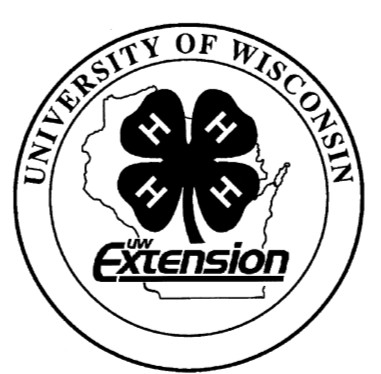 ENTOMOLOGY PROJECT RECORD FOR 20 	Explain why you selected this project and how you feel about what you accomplished.CHECK SKILLS LEARNED OR IMPROVED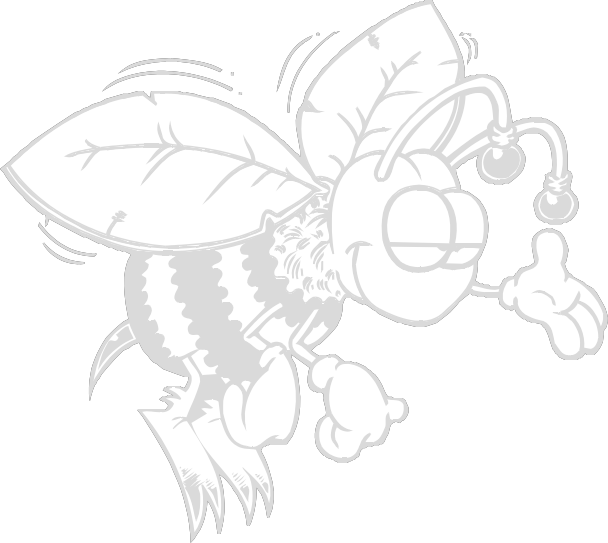 Identify parts of an insect’s body                           Identify seven insect orders                                  Develop and use an insect key                             Recognize different insect mouth typesLearn collecting skills Prepare and mount insects Identify wing types and partsPrepare an insect observation notebook  	 Learn how insects communicateUnderstand insect vision Keep insects as pets Learn insect habitatsUnderstand aquatic insectsDevelop a butterfly gardenStudy insect migrationUse an insect extractorUse non-chemical insect controlRecognize pesticide chemicals on labels  	Learn digestive system of insects                         Explore insects as foodUnderstand what insects eat                                Study insect movementMake a spider web displayIdentify how insects are used in marketingLearn how insect use color to communicateStudy insect structures/homes                              Study insect habitatUse integrated pest management                         Explore entomology careers                                 Observe insect stagesObserve insect behavior using scientific methodJudge insect collections against a standardOther: please listWays You Received Help This Year Include:(check all that apply)Exhibits in This Project:Item	Placing(additional page may be added)List at least 2 entomology related careers that you can identify.Are you interested in a career related to the entomology industry?Yes_ 	 No_ 	 Maybe_ 	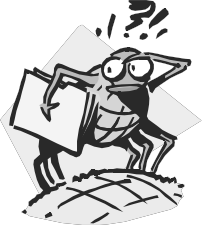 What did you learn or enjoy in the project this year?What project related skill(s) would you like to learn or improve?Project Worth StatementHas this project been worthwhile to you? Why or why not?Revised 11/2006Things I plan to do and learn this year in this project are: (complete this box between Jan. 1 — May 1)Check When DoneAttended project training offered by my clubAttended project training offered at the county levelAttended project training offered at District or State LevelGuidance from 4-H Leader/4-H ClubGuidance from Parent/Guardian/Other AdultReading and use of 4-H project guidesReading and use of literature, books, audio visual resourcesOwn knowledgeHelp from friends/other youthOther (describe)